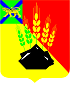 АДМИНИСТРАЦИЯ МИХАЙЛОВСКОГО МУНИЦИПАЛЬНОГО РАЙОНА ПОСТАНОВЛЕНИЕ 
19.09.2023                                               c. Михайловка                                                 № 1158-паОб отмене постановления администрацииМихайловского муниципального района от 14.09.2023 № 1132-па «О внесении изменений в постановление администрации Михайловского муниципального района от 08.12.2022 № 1496-па «Об утверждениимуниципальной программы «Защита населенияи территорий от чрезвычайных ситуаций, обеспечение пожарнойбезопасности и безопасности людей на водных объектахМихайловского муниципального района на 2023-2025 годы»В соответствии с Федеральным законом от 06.10.2003 № 131-ФЗ «Об общих принципах организации местного самоуправления в Российской Федерации», Федеральным законом от 21.12.1994 № 69-ФЗ «О пожарной безопасности», статьей 179 Бюджетного кодекса Российской Федерации, постановлением Администрации Приморского края от 27.12.2019 № 916-па «Об утверждении государственной программы Приморского края «Защита населения и территории от чрезвычайных ситуаций, обеспечение пожарной безопасности и безопасности людей на водных объектах Приморского края на 2020 – 2027 годы», руководствуясь постановлением администрации Михайловского муниципального района от 29.07.2022 № 892-па «Об утверждении Порядка разработки и реализации муниципальных программ администрации Михайловского муниципального района», на основании Устава Михайловского муниципального района администрация Михайловского муниципального районаПОСТАНОВЛЯЕТ:1. Отменить постановление администрации Михайловского муниципального района от 14.09.2023 № 1132-па «О внесении изменений в постановление администрации Михайловского муниципального района от 08.12.2022 № 1496-па «Об утверждении муниципальной программы «Защита населения и территорий от чрезвычайных ситуаций, обеспечение пожарной безопасности и безопасности людей на водных объектах Михайловского муниципального района на 2023-2025 годы».2. Муниципальному казенному учреждению «Управление по организационно-техническому обеспечению деятельности администрации Михайловского муниципального района» (Корж С.Г.) разместить настоящее постановление на официальном сайте администрации Михайловского муниципального района в информационно-коммуникационной сети «Интернет».3. Контроль над выполнением настоящего постановления возложить на заместителя главы администрации муниципального района Миколайчук Ю.Л.И.о. главы Михайловского муниципального района – Главы администрации района                                                              П.А. Зубок